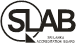 ANNEXURE 01                         Scope of Accreditation                                     (Medical/Clinical Testing Laboratories)Field of testing*: Field of testing*: Field of testing*: Facility (Permanent / Site/ Mobile) - Facility (Permanent / Site/ Mobile) - Facility (Permanent / Site/ Mobile) - Facility (Permanent / Site/ Mobile) - Facility (Permanent / Site/ Mobile) - SlTestMatrix of the sample (e.g. Whole blood, Serum, Plasma, Urine, Stool, Tissue)Test Method **  Test InstrumentLinearity range Linearity range MU(% CV / Measurement Uncertainty expressed as () of Observed Value***)* Scope of accreditation shall be filled in for each field of testing, separately **When referring to publications like ICSH, ISH, IFCC, IUMS, WHO, CLSI etc. kindly mention the clause / chapter / page    number, as appropriate.* Scope of accreditation shall be filled in for each field of testing, separately **When referring to publications like ICSH, ISH, IFCC, IUMS, WHO, CLSI etc. kindly mention the clause / chapter / page    number, as appropriate.* Scope of accreditation shall be filled in for each field of testing, separately **When referring to publications like ICSH, ISH, IFCC, IUMS, WHO, CLSI etc. kindly mention the clause / chapter / page    number, as appropriate.* Scope of accreditation shall be filled in for each field of testing, separately **When referring to publications like ICSH, ISH, IFCC, IUMS, WHO, CLSI etc. kindly mention the clause / chapter / page    number, as appropriate.* Scope of accreditation shall be filled in for each field of testing, separately **When referring to publications like ICSH, ISH, IFCC, IUMS, WHO, CLSI etc. kindly mention the clause / chapter / page    number, as appropriate.* Scope of accreditation shall be filled in for each field of testing, separately **When referring to publications like ICSH, ISH, IFCC, IUMS, WHO, CLSI etc. kindly mention the clause / chapter / page    number, as appropriate.* Scope of accreditation shall be filled in for each field of testing, separately **When referring to publications like ICSH, ISH, IFCC, IUMS, WHO, CLSI etc. kindly mention the clause / chapter / page    number, as appropriate.* Scope of accreditation shall be filled in for each field of testing, separately **When referring to publications like ICSH, ISH, IFCC, IUMS, WHO, CLSI etc. kindly mention the clause / chapter / page    number, as appropriate.* Scope of accreditation shall be filled in for each field of testing, separately **When referring to publications like ICSH, ISH, IFCC, IUMS, WHO, CLSI etc. kindly mention the clause / chapter / page    number, as appropriate.Laboratories performing site testing shall clearly identify the Specific tests / examinations performed at site.***The value at which uncertainty of measurement estimated shall also be specified.   The laboratories are required to maintain records of estimation of % CV / Measurement Uncertainty (MU)Laboratories performing site testing shall clearly identify the Specific tests / examinations performed at site.***The value at which uncertainty of measurement estimated shall also be specified.   The laboratories are required to maintain records of estimation of % CV / Measurement Uncertainty (MU)Laboratories performing site testing shall clearly identify the Specific tests / examinations performed at site.***The value at which uncertainty of measurement estimated shall also be specified.   The laboratories are required to maintain records of estimation of % CV / Measurement Uncertainty (MU)Laboratories performing site testing shall clearly identify the Specific tests / examinations performed at site.***The value at which uncertainty of measurement estimated shall also be specified.   The laboratories are required to maintain records of estimation of % CV / Measurement Uncertainty (MU)Laboratories performing site testing shall clearly identify the Specific tests / examinations performed at site.***The value at which uncertainty of measurement estimated shall also be specified.   The laboratories are required to maintain records of estimation of % CV / Measurement Uncertainty (MU)Laboratories performing site testing shall clearly identify the Specific tests / examinations performed at site.***The value at which uncertainty of measurement estimated shall also be specified.   The laboratories are required to maintain records of estimation of % CV / Measurement Uncertainty (MU)Laboratories performing site testing shall clearly identify the Specific tests / examinations performed at site.***The value at which uncertainty of measurement estimated shall also be specified.   The laboratories are required to maintain records of estimation of % CV / Measurement Uncertainty (MU)Laboratories performing site testing shall clearly identify the Specific tests / examinations performed at site.***The value at which uncertainty of measurement estimated shall also be specified.   The laboratories are required to maintain records of estimation of % CV / Measurement Uncertainty (MU)Laboratories performing site testing shall clearly identify the Specific tests / examinations performed at site.***The value at which uncertainty of measurement estimated shall also be specified.   The laboratories are required to maintain records of estimation of % CV / Measurement Uncertainty (MU)Signature & Name of Lab RepresentativeSignature & Name of Lab RepresentativeSignature & Name of Technical Assessor(s)/Technical Expert (s)/Assessor (s)Signature & Name of Technical Assessor(s)/Technical Expert (s)/Assessor (s)Signature & Name of Technical Assessor(s)/Technical Expert (s)/Assessor (s)Signature & Name of Technical Assessor(s)/Technical Expert (s)/Assessor (s)Signature & Name of Team LeaderSignature & Name of Team Leader